Headstart Pre-School LTD - Meet Our Staff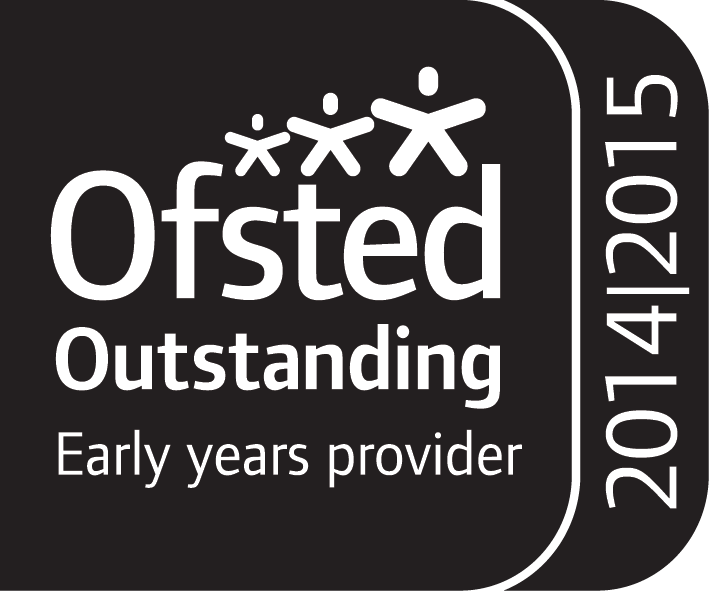 Manager: Mrs A Davies  - Level 3 Dip in Pre-School Practice 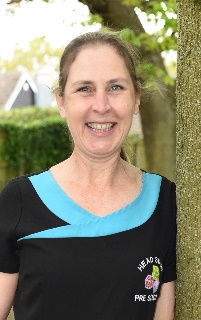 Lead Safeguarding OfficerDeputy Manager: Mrs E Lunt  - BA Honours in Primary Education with Qualified Teacher Status/ BTEC National Diploma in Early Years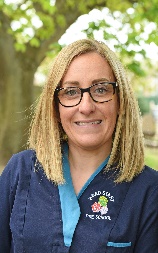 Lead SENCo OfficerLead Behaviour Officer Lead Health and Wellbeing OfficerSafeguarding Support Officer Paediatric First aid trainedPractitioner and Assistant Deputy Manager: Mrs B Ward - Level 4 Early Years Practice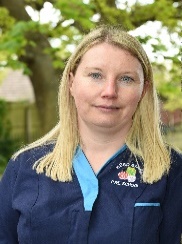 SENCo Support OfficerPre-School Language Lead Paediatric First aid trainedPractitioner: Mrs G White – Level 3 Early Years DCE Diploma in Childcare and Education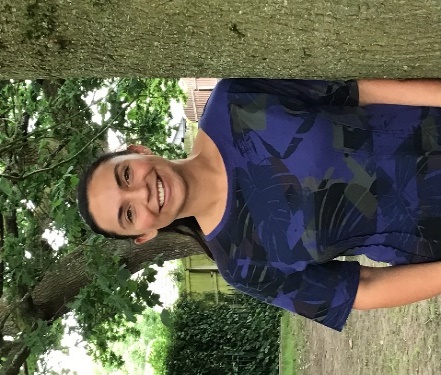 Paediatric First aid trainedPractitioner: Miss L Davies – Level 3 CASHE Diploma in Childcare and Education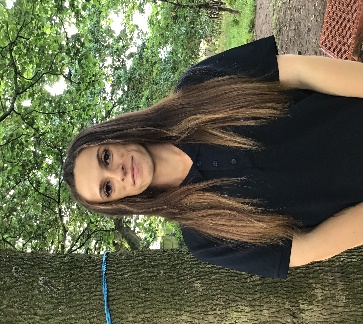 Paediatric First aid trainedPractitioner: Miss M Fairhurst – Level 3 CASHE Diploma in Childcare and Education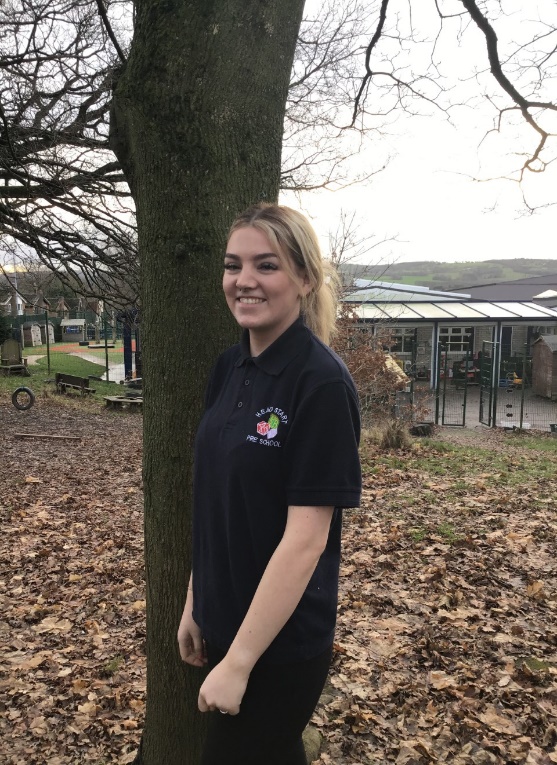 Paediatric first aid trainedBank Staff: 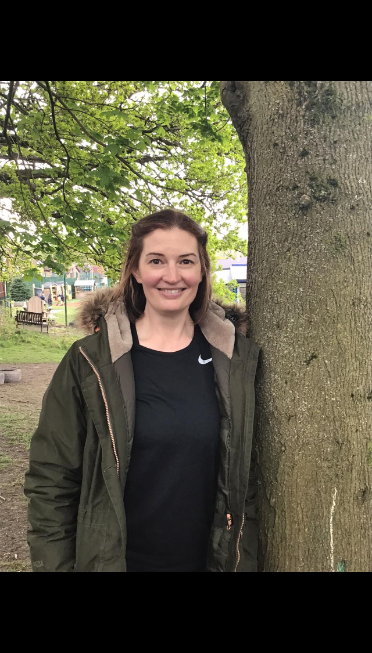 Mrs C Arpino – Level 3 Supporting Teaching and Learning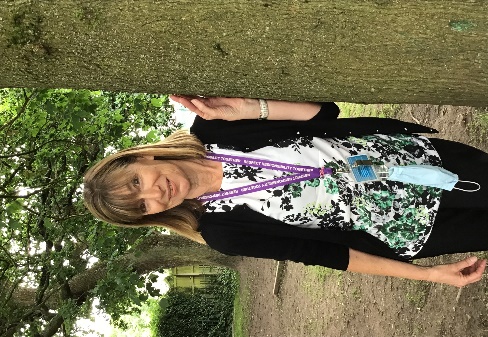 Mrs  G Anderson – Level 3 NVQ Early Years and ChildcareMiss H Swindells – Level 3 BTEC National Diploma in Early Years 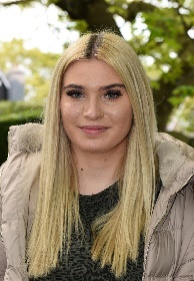 Students & Volunteers: Headstart is privileged to have support from students at; High schools, colleges and Universities from the local area. If you see a new face please feel free to ask who they are!                          